Таблица 1Данные метеорологических наблюдений за прошедшие и текущие суткиПримечание: 900 - время местное* - нет данных.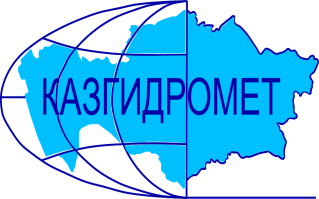 РЕСПУБЛИКАНСКОЕ ГОСУДАРСТВЕННОЕ ПРЕДПРИЯТИЕ «КАЗГИДРОМЕТ»ДЕПАРТАМЕНТ ГИДРОЛОГИИГидрометеорологическая информация №14включающая: данные о температуре воздуха. осадках. ветре и высоте снежного покрова по состоянию на 22 января 2024 г.Гидрометеорологическая информация №14включающая: данные о температуре воздуха. осадках. ветре и высоте снежного покрова по состоянию на 22 января 2024 г.ОбзорЗа прошедший период (19-22 января) во всех горных районах юго-востока наблюдались умеренные осадк. Температурный фон в горах: на востоке днем в пределах -4°С до -28°С градусов мороза, ночью от -15°С до -37°С градусов мороза, самая низкая температура отмечалась  на МС Зыряновск -37 градуса; на юго-востоке 11°С - 16°С мороза, на МС Лепси до 21°С мороза; на юге от 1°С до -5°С мороза. Высота снега на 22 января в % от нормы составляет:       Не рекомендуется выход на крутые заснеженные склоны в бассейнах рек Улкен и Киши Алматы из-за возможного провоцирования схода лавин. Будьте осторожны в горах!Прогноз погоды по горам на 23 января 2024 г.Илейский Алатау: Без осадков. Ветер восточный 9-14 м/с. на 2000 м: Температура воздуха ночью 12-17 мороза, днем 4 мороза – 1 тепла.на 3000 м: Температура воздуха ночью 17-22, днем 4-9 мороза.Жетысуский Алатау: Без осадков. Ветер юго-восточный 9-14 м/с. на 2000 м: Температура воздуха ночью 14-19, днем 7-12 мороза.на 3000 м: Температура воздуха ночью 16-21, днем 10-15 мороза.Киргизский Алатау: без осадков. Местами туман. Ветер юго-восточный 9-14, местами 15-20, порывы 23 м/с. Температура воздуха ночью 12-17, днем 1-6 мороза.Таласский Алатау: без осадков. Ветер юго-восточный с переходом на юго-западный 8-13 м/с. Температура воздуха ночью 4-9 мороза, днем 0-5 тепла.Западный Алтай: без осадков. Ветер восточный, юго-восточный 9-14, днем местами 15-20 м/с. Температура воздуха ночью 20-25, местами 30-35 мороза, днем 6-11, местами 18 мороза.Тарбагатай: без осадков. Ветер восточный, юго-восточный 9-14, местами 15-20 м/с. Температура воздуха ночью 15-20, местами 10 мороза, днем 5-10, местами 15 мороза.ОбзорЗа прошедший период (19-22 января) во всех горных районах юго-востока наблюдались умеренные осадк. Температурный фон в горах: на востоке днем в пределах -4°С до -28°С градусов мороза, ночью от -15°С до -37°С градусов мороза, самая низкая температура отмечалась  на МС Зыряновск -37 градуса; на юго-востоке 11°С - 16°С мороза, на МС Лепси до 21°С мороза; на юге от 1°С до -5°С мороза. Высота снега на 22 января в % от нормы составляет:       Не рекомендуется выход на крутые заснеженные склоны в бассейнах рек Улкен и Киши Алматы из-за возможного провоцирования схода лавин. Будьте осторожны в горах!Прогноз погоды по горам на 23 января 2024 г.Илейский Алатау: Без осадков. Ветер восточный 9-14 м/с. на 2000 м: Температура воздуха ночью 12-17 мороза, днем 4 мороза – 1 тепла.на 3000 м: Температура воздуха ночью 17-22, днем 4-9 мороза.Жетысуский Алатау: Без осадков. Ветер юго-восточный 9-14 м/с. на 2000 м: Температура воздуха ночью 14-19, днем 7-12 мороза.на 3000 м: Температура воздуха ночью 16-21, днем 10-15 мороза.Киргизский Алатау: без осадков. Местами туман. Ветер юго-восточный 9-14, местами 15-20, порывы 23 м/с. Температура воздуха ночью 12-17, днем 1-6 мороза.Таласский Алатау: без осадков. Ветер юго-восточный с переходом на юго-западный 8-13 м/с. Температура воздуха ночью 4-9 мороза, днем 0-5 тепла.Западный Алтай: без осадков. Ветер восточный, юго-восточный 9-14, днем местами 15-20 м/с. Температура воздуха ночью 20-25, местами 30-35 мороза, днем 6-11, местами 18 мороза.Тарбагатай: без осадков. Ветер восточный, юго-восточный 9-14, местами 15-20 м/с. Температура воздуха ночью 15-20, местами 10 мороза, днем 5-10, местами 15 мороза.Адрес: 020000. г. Астана. пр. Мәңгілік Ел 11/1. РГП «Казгидромет»; e-mail: ugpastana@gmail.com; тел/факс: 8-(717)279-83-94Дежурный гидропрогнозист: Жандос Н.; Дежурный синоптик: Кисебаев Д.К./Улжабаева Е.Н.Адрес: 020000. г. Астана. пр. Мәңгілік Ел 11/1. РГП «Казгидромет»; e-mail: ugpastana@gmail.com; тел/факс: 8-(717)279-83-94Дежурный гидропрогнозист: Жандос Н.; Дежурный синоптик: Кисебаев Д.К./Улжабаева Е.Н.Примечание: Количественные характеристики метеовеличин приведены в таблице 1.Примечание: Количественные характеристики метеовеличин приведены в таблице 1.№ по схе-меНазваниястанций и постовв горных районах КазахстанаВысота станции над уровнемморяВысотаснежногопокров. см.  в 90022.01Количествоосадков. ммКоличествоосадков. ммИзменениевысотыснега в см. за суткиСкорость.направление ветра в м/с.в 90022.01Температуравоздуха. ° CТемпературавоздуха. ° CЯвления погоды№ по схе-меНазваниястанций и постовв горных районах КазахстанаВысота станции над уровнемморяВысотаснежногопокров. см.  в 90022.01задень21.01заночь22.01Изменениевысотыснега в см. за суткиСкорость.направление ветра в м/с.в 90022.01t ° Сmаx21.01t ° Св 90022.01Явления погодыЗападный и Южный АлтайЗападный и Южный АлтайЗападный и Южный АлтайЗападный и Южный АлтайЗападный и Южный АлтайЗападный и Южный АлтайЗападный и Южный АлтайЗападный и Южный АлтайЗападный и Южный АлтайЗападный и Южный АлтайЗападный и Южный Алтай1МС Лениногорск 8095400-Вос 2-5-182МС Самарка4964800-1штиль-16-233МС Зыряновск4559200-2штиль-24-374МС Катон-Карагай10675400-Ю-В 5-6-155МС Заповедник Маркаколь145012900-3штиль-28-33Хребет ТарбагатайХребет ТарбагатайХребет ТарбагатайХребет ТарбагатайХребет ТарбагатайХребет ТарбагатайХребет ТарбагатайХребет ТарбагатайХребет ТарбагатайХребет ТарбагатайХребет Тарбагатай6МС Уржар4895500-штиль-4-24хребет Жетысуский (Джунгарский) Алатаухребет Жетысуский (Джунгарский) Алатаухребет Жетысуский (Джунгарский) Алатаухребет Жетысуский (Джунгарский) Алатаухребет Жетысуский (Джунгарский) Алатаухребет Жетысуский (Джунгарский) Алатаухребет Жетысуский (Джунгарский) Алатаухребет Жетысуский (Джунгарский) Алатаухребет Жетысуский (Джунгарский) Алатаухребет Жетысуский (Джунгарский) Алатаухребет Жетысуский (Джунгарский) Алатау7МС Лепси1012380штиль-8,2-21,08МС Когалы1410490,6+1штиль-9,3-15,8снегхребет Узынкара (Кетмень)хребет Узынкара (Кетмень)хребет Узынкара (Кетмень)хребет Узынкара (Кетмень)хребет Узынкара (Кетмень)хребет Узынкара (Кетмень)хребет Узынкара (Кетмень)хребет Узынкара (Кетмень)хребет Узынкара (Кетмень)хребет Узынкара (Кетмень)хребет Узынкара (Кетмень)9МС Кыргызсай1273150,40,6+1В-1-6,2-12,3снегхребет Илейский (Заилийский) Алатаухребет Илейский (Заилийский) Алатаухребет Илейский (Заилийский) Алатаухребет Илейский (Заилийский) Алатаухребет Илейский (Заилийский) Алатаухребет Илейский (Заилийский) Алатаухребет Илейский (Заилийский) Алатаухребет Илейский (Заилийский) Алатаухребет Илейский (Заилийский) Алатаухребет Илейский (Заилийский) Алатаухребет Илейский (Заилийский) Алатау10АМС т/б Алматау1870591,0-1штиль-7,5-11,0снег11СЛС Шымбулак2200581,00В-1-7,7-10,8снег12СЛС БАО2516752,0-1ЮЗ-1-10,6-12,1снег13МС  Мынжилки3017373,0+2Ю-2-13,6-13,8снег14АМС пер.Ж-Кезен3333302,5+2ЮЗ-1/6-14,7-16,5снегхребет Каратаухребет Каратаухребет Каратаухребет Каратаухребет Каратаухребет Каратаухребет Каратаухребет Каратаухребет Каратаухребет Каратаухребет Каратау15МС Ачисай82110   ССВ-3-2,5-0,8хребет Таласский Алатаухребет Таласский Алатаухребет Таласский Алатаухребет Таласский Алатаухребет Таласский Алатаухребет Таласский Алатаухребет Таласский Алатаухребет Таласский Алатаухребет Таласский Алатаухребет Таласский Алатаухребет Таласский Алатау16МС Чуулдак1947     60-3  ССВ-10,5-4,4